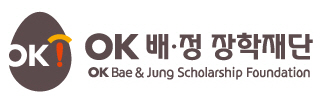 우 100 – 743 서울특별시 중구 세종대로 39 대한상공회의소B/D 10층TEL: (02)3704-9724     FAX: (02)2009-6609     Mail: okbaejung@naver.com     문서번호:재-18-001호발 신: (재) OK 배∙정 장학재단 사무국                                      2018. 01. 17수 신: 대학교(원) 장학사업 및 학생지원처 담당자 앞제 목: 2018년 OK 배·정 장학재단 OK생활장학금 (구 전액정기장학금) 장학생 모집 안내1. 귀 교의 무궁한 발전을 기원합니다.2. OK 배·정 장학재단에서는 2018년도 ‘OK생활장학금 장학생’을 선발하고자 하오니, 많은학생들이 장학금을 신청할 수 있도록 신청안내문을 귀 교의 홈페이지 및 학생들이 즐겨 찾는 사이트, 학교 게시판, 단과대 게시판에 공지하여 주시길 부탁드립니다.3. 귀 교의 많은 관심과 협조 부탁드립니다.자세한 내용은 홈페이지 http://www.aprovision.or.kr 및 장학재단 사무국: 02-3704-9724/9713OK 배∙정 장학재단구분주요내용지원대상1. 성실하고 재능이 우수하며 등록금을 해결하였으나 생활비 마련을 위해 학업지속이 곤란한 학생 (전공제한 없음)2. 2018년도 1학기 등록금 납부를 완료한 학생   (단 국가장학금, 교내장학금, 교외장학금 등 등록금 장학금을 일부라도 수혜받은 우수한 학생)3. 전학년 평점 4.5 만점 기준 3.8이상 취득한 학생4. 한국장학재단 소득구간(분위) 통지서 제출이 가능한 학생지원금액대학교, 대학원(석사, 박사) 장학생들에게 졸업시까지 최대 4년동안 생활장학금 지원 - 기간:  3~12월 분기별 지원 (1~2월은 출연기업 인턴사원 지원 기회 제공 - 금액: 경제적 어려움에 따라 매월 50~200만원(연 최대 2000만원) 차등 지급 (정규학기에 한함)지원방법OK 배·정 장학재단 홈페이지(www.aprovision.or.kr)에서 온라인 지원서 작성※ 추천서에는 지도교수 혹은 학과장의 날인(도장)이 반드시 있어야 함 (사인대체 불가)※ 2차 면접대상자에 한하여 면접 시 필수 제출서류 및 증빙서류의 원본을 제출해야 함※ 허위 기재 및 서류 미비 시 최종 선발대상자에서 제외될 수 있음선발절차- 서류접수: 2018년 1월 18일 ~ 2월 19일까지- 서류합격자 발표: 2018년 2월 말 예정- 장학생 면접전형: 2018년 3월 초 예정- 최종 합격자 발표: 2018년 3월 초 예정- 장학증서 수여식 및 장학생 워크샵: 2018년 3월 9일~11일 (2박3일) 예정※ 상기 일정은 사정에 따라 다소 변경될 수 있음※ 장학생 서류 / 최종 합격자 발표는 홈페이지 공지 및 개별통보 예정※ 증서수여식 참석은 필수이며 장학생 본인이 직접 참석해야 합니다.유의사항- 필수제출서류(추천서, 재학증명서, 성적증명서, 한국장학재단 소득구간(분위) 통지서, 가족관계증명서, 부∙모 소득금액증명원, 부∙모 지방세세목별과세증명서, 개인정보수집이용동의서) 및 기타 증빙서류(가점항목) 